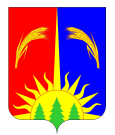 АДМИНИСТРАЦИЯ ЮРЛИНСКОГО МУНИЦИПАЛЬНОГО ОКРУГА ПЕРМСКОГО КРАЯ ПОСТАНОВЛЕНИЕ24.06.2022 г.                                                                                                     № 448О проведении сходов граждан в целях выдвижения кандидатур на должность старост сельских населенных пунктов Юрлинского муниципального округаРуководствуясь статьями  21.1, 27.1 Федерального закона от 6 октября 2003г. №131-ФЗ «Об общих принципах организации местного самоуправления      в Российской Федерации», решением Думы Юрлинского муниципального округа  от 30 июня 2020 года № 97 «Об утверждении Положения о старосте сельского населенного пункта в Юрлинском муниципальном  округе Пермского края», решением  Думы Юрлинского муниципального округа  от 9 октября  2020 года   № 116 «Об утверждении Положения о порядке организации и проведения схода граждан в населенных пунктах Юрлинского муниципального округа Пермского края», администрация Юрлинского муниципального округа Пермского краяПОСТАНОВЛЯЕТ:1. Провести сходы граждан в сельских населенных пунктах Юрлинского муниципального округа для выдвижения кандидатур старост. При  отсутствии   на сходе граждан  более половины обладающих избирательным правом и проживающих жителей, сход граждан, провести  поэтапно в срок, не превышающий одного месяца со дня принятия решения о проведении схода граждан.2. Установить дату, время, минимальное количество участников  и места проведения сходов граждан  в соответствии с приложением к настоящему постановлению.3.Утвердить прилагаемый состав рабочей группы по подготовке                              и проведению сходов граждан.4. Назначить уполномоченным лицом для участия в сходе граждан заместителя главы администрации Юрлинского муниципального округа по общественной безопасности и работе с территориями Верхоланцеву Е.И.  5.Информацию о проведении сходов граждан опубликовать  на официальном сайте администрации  округа, в социальных сетях, посредством  вывешивания объявлений на информационных стендах.         6.Настоящее постановление вступает в силу со дня опубликования  в информационном бюллетене «Вестник Юрлы» и на  официальном сайте Юрлинского муниципального округа Пермского края.7. Контроль за исполнением настоящего Постановления возложить на заместителя главы администрации Юрлинского муниципального округа Пермского края по общественной безопасности и работе с территориями Верхоланцеву Е.И.Глава муниципального округа -глава администрации Юрлинского муниципального округа Пермского края                                       Т. М. МоисееваУТВЕРЖДЕНОпостановлением администрацииЮрлинского муниципального округа Пермского края от 24.06.2022 г. № 448График проведения сходов граждан сельских населенных пунктов Юрлинского муниципального  округа по выдвижению старостУТВЕРЖДЕНпостановлениемадминистрации Юрлинского муниципального округаот 24.06.2022 г.    №  448Состав рабочей группы по подготовке ипроведению сходов гражданНаименование населенных пунктов, в которых избирается старостаМинимальное количество участников сходаДата схода гражданВремя схода гражданМесто схода гражданд.Ананькина156.07.2022г.10:00-12:00Около магазина ИП Мазуниной В.Н. по ул.Речная, д. Ананькинад.Большая Половина266.07.2022г.12:30- 14:30Около сельского клуба по ул. Набережная, дом 8, д.Большая Половинад.Вятчина346.07.2022г.15:00-16:00Около сельского клуба, ул.Центральная,дом 10,  д.ВятчинаТретьякова Л.А. -заведующий  отделом территориального отдела администрации Юрлинского муниципального округа Чеклецова И.М.-ведущий специалист территориального отдела администрации Юрлинского муниципального округаБисерова Ю.Г. -ведущий специалист территориального отдела администрации Юрлинского муниципального округа